ЗАБАЙКАЛЬСКИЙ КРАЙАГИНСКИЙ БУРЯТСКИЙ ОКРУГАДМИНИСТРАЦИЯ ГОРОДСКОГО ОКРУГА «ПОСЕЛОК АГИНСКОЕ»КОМИТЕТ ОБРАЗОВАНИЯЛенина ул., 43, пос. Агинское, 687000, тел.(30239) 3-46-04, факс (30239) 3-46-51, e-mail: obrazovanieaga@mail.ruОКПО 64766320, ОГРН 1107580000417, ИНН/КПП 8001016664/800101001ПРИКАЗ« 14» сентября  2020 года	№_132_Для организации методической работы по предметам и направлениям деятельности приказываю1.  Назначить руководителями методических объединений следующих педагогических работников ГО «Поселок Агинское»:2. Бухгалтерам образовательных учреждений предусмотреть надбавку до 10% к должностному окладу за руководство городским методическим объединением с 01 сентября 2020 года.3. Контроль за исполнением приказа возложить на Жапову Д.П.Председатель Комитета образования                                            Е.Б. Нимацыренова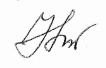 О назначении руководителейметодических объединенийпедагогических работниковГО «Поселок Агинское»2020-2021 учебный год№Методическое объединениеРуководителиГМО ОО1Русский язык и литератураНимаева Роза МункожаргаловнаАСОШ№32Бурятский язык и литератураБалдандоржина Баира ДашинимаевнаАСОШ №13Иностранный языкДашицыренова Оксана ФедоровнаАСОШ№44МатематикаБадмаева Соелма КимовнаАОГИ5ИнформатикаЖанабазарова Дулма ДабасамбуевнаАСОШ №36История и обществознаниеЧаргаа Роберта КонстантиновнаАСОШ №17ГеографияЦыбенова Цындыма ЛхундуповнаАОГИ8ФизикаАюров Болот БаторовичАСОШ №39БиологияБазаржапова Бальжима АлександровнаАСОШ №310ХимияБазарова Татьяна АлександровнаАОГИ11ТехнологияНоскова Аюна ЕвгеньевнаАСОШ №312ОБЖ, Физическая культураЦыдыпов Батор ДамдиновичАСОШ №213Начальное образованиеБалжирова Дарима НиколаевнаАСОШ №114Служба сопровождения ООЧимитова Билигма ЦыдыповнаАСОШ №215Служба сопровождения МДОУБеребенюк Анна ГермановнаДетский сад «Солнышко»16Дошкольное образованиеНикифорова Людмила ВладимировнаДетский сад «Ульгэр»17Дополнительное образованиеБадмаева Мыдыгма ВладимировнаМУДО  «Агинский ДДТ»